Publicado en Leganés, Madrid el 28/04/2016 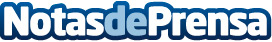 Un menú artesano y exclusivo con marca blancaLa empresa Pausa Selección cautiva a sus clientes con la calidad de sus productos más especialesDatos de contacto:Leticia GalendeAgencia Digital Yabadabadu911 310 633Nota de prensa publicada en: https://www.notasdeprensa.es/un-menu-artesano-y-exclusivo-con-marca-blanca Categorias: Nacional Gastronomía Madrid Andalucia Restauración http://www.notasdeprensa.es